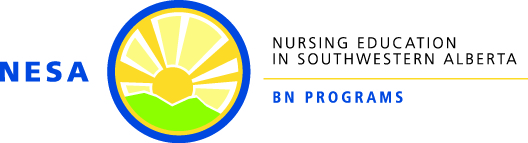 Policy: NURS 4750 Senior Preceptorship Placement and Employment PURPOSE:The purpose of this policy is to outline clear expectations in the practice placement process for the NURS 4750 Senior Preceptorship course. DEFINITIONS:N/APOLICY SCOPE:This policy applies to all NESA BN Programs students engaged in the NURS 4750 Senior Preceptorship course. POLICY STATEMENT(S):It is recommended that students seek opportunities for practice learning during the senior preceptorship that differ from their employment setting.There is the potential for role confusion between the student and staff on a unit or setting when the student is placed where they also are employed.SPECIFICS OF THE POLICY: NESA BN Programs student are required to complete the NURS 4750 Senior Preceptorship Preference Form, indicating their top four preferences for their preceptorship placement.The student must acknowledge that they have not requested a preceptorship preference on a unit/site where they are employed or will suspend employment on the preferred unit throughout the duration of the preceptorship.APPENDIX:N/ARELATED POLICIES/ASSOCIATED GUIDELINES: (internal NESA) policies/guidelinesNESA BN Programs Guideline: Out-of-Region and Specialty Preceptorship Placement Preference Application		REFERENCES:  N/A*NOTE: NESA Policies exist within organizational frameworks of policy for Lethbridge College and the University of Lethbridge, and within agreements established with practice partner organizations. If and when NESA policies are found to differ from such policies and agreements, it is important to note that such policies/agreements will take precedence over NESA program policies.Revised By/Date:Policy Review Committee: March 2012Approved by/date: NESA Joint Faculty Council: April 18th, 2012Policy Review Committee: November 2013Not Required: editorial and formattingPolicy Review Committee: March 2015Not Required: editorial and formattingPolicy Review Committee: December 2015Not Required: no changePolicy Review Committee: December 2016Not Required: editorial and formattingPolicy Review Committee: April 2018Not Required: no changePolicy Review Committee: March 2019Not Required: editorial and formattingPolicy Review Committee: February 2020Not Required: editorial changePolicy Review Committee: April 2021Not Required: editorial changes